ИП Стариков Максим Алексеевич656016, г. Барнаул, ул. Власихинская 49а , корпус 2АБК, оф.7Тел. 8(3852) 31-54-19, 8-906-962-96-04, 69-22-21,8-953-036-86-46 отдел продаж                                                                                    Эл. почта: evro-tara@bk.ru,сайт компании http://poddon-bochka.ruНоменклатура(ВхДхШ) / Характеристика номенклатурыОптовая ценаРозничная ценаНоменклатура(ВхДхШ) / Характеристика номенклатурыОптовая ценаРозничная ценаСерия H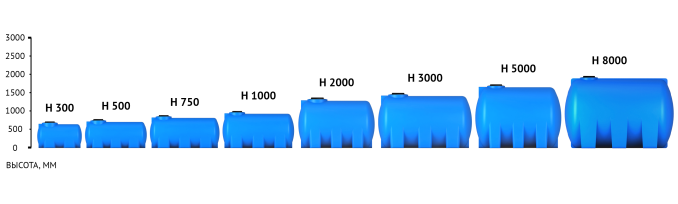 Емкость H 1000 синий (940х 1800х 865)1440015400Емкость H 1000 усиленная под плотность до 1.2 г/см3 синий (940х 1800х 865)1730018400Емкость H 1000 усиленная под плотность до 1.5 г/см3 синий (940х 1800х 865)1840019600Емкость H 1000 черный (940х 1800х 865)1440015400Емкость H 2000 зеленый (1275х 1920х 1190)2590027600Емкость H 2000 серый (1275х 1920х 1190)2690028600Емкость H 2000 синий (1275х 1920х 1190)2590027600Емкость H 2000 черный (1275х 1920х 1190)2590027600Емкость H 300 серый (675х 1120х 600)62006600Емкость H 300 синий (675х 1120х 600)59006300Емкость H 300 усиленная под плотность до 1.2 г/см3 синий (675х 1120х 600)71007600Емкость H 300 усиленная под плотность до 1.5 г/см3 синий (675х 1120х 600)76008100Емкость H 300 черный (675х 1120х 600)59006300Емкость H 3000 белый (1395х 2355х 1310)3860041200Емкость H 3000 с откидной крышкой синий (1395х 2355х 1310)3620038500Емкость H 3000 синий (1395х 2355х 1310)3320035400Емкость H 3000 усиленная под плотность до 1.2 г/см3 синий (1395х 2355х 1310)4200044700Емкость H 3000 черный (1395х 2355х 1310)3860041200Емкость H 500 серый (735х 1550х 660)89009500Емкость H 500 синий (735х 1550х 660)86009200Емкость H 500 усиленная под плотность до 1.2 г/см3 синий (735х 1550х 660)1040011100Емкость H 500 усиленная под плотность до 1.5 г/см3 синий (735х 1550х 660)1110011800Емкость H 500 черный (735х 1550х 660)86009200Емкость H 5000 синий (1785х 2400х 1700)5710060900Емкость H 5000 с откидной крышкой синий (1785х 2400х 1700)5850062300Емкость H 750 синий (835х 1750х 760)1160012300Емкость H 8000 синий (1995х 3000х 1900)8570091400Емкость H 8000 усиленная под плотность до 1.2 г/см3 синий (1995х 3000х 1900)97400104000Емкость H 8000 усиленная под плотность до 1.5 г/см3 синий (1995х 3000х 1900)102300109000Емкость HR 5000 желтый (1820х 2350х 1730)5920063100Емкость HR 5000 синий (1820х 2350х 1730)5600059600Емкость HR 5000 усиленная под плотность до 1.2 г/см3 синий (1820х 2350х 1730)6700071400Емкость КАС 2000 HR красный (1355х 1800х 1250)3520037800Емкость КАС 3000 Н красный (1395х 2355х 1310)4620049200Емкость КАС 5000 HR красный (1835х 2350х 1730)7730082400Емкость КАС 5000 Н красный (1785х 2400х 1700)7880084000Емкость КАС 8000 H красный (1995х 3000х 1900)105800112700Серия K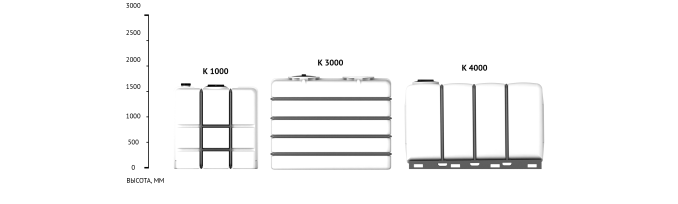 Емкость K 1000 белый (1460х 1440х 600)1370014600Емкость K 1000 синий (1460х 1440х 600)1430015200Емкость K 1000 усиленная под плотность до 1.2 г/см3 белый (1460х 1440х 600)1440015400Емкость K 1000 усиленная под плотность до 1.5 г/см3 белый (1460х 1440х 600)1690018000Емкость K 3000 белый (1740х 2215х 955)5190055300Емкость K 4000 без поддона белый (1585х 2630х 1140)6320067300Емкость K 4000 без поддона синий (1585х 2630х 1140)6410068300Серия L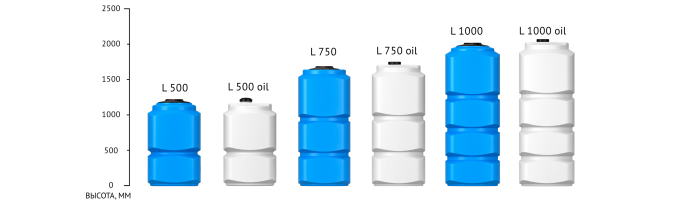 Емкость L 1000 oil белый (2090х 780х 780)1530016300Емкость L 1000 синий (2040х 780х 780)1520016200Емкость L 1000 усиленная под плотность до 1.2 г/см3 синий (2040х 780х 780)1740018500Емкость L 1000 усиленная под плотность до 1.5 г/см3 синий (2040х 780х 780)1970021000Емкость L 1000 черный (2040х 780х 780)1520016200Емкость L 500 oil синий (1230х 750х 750)84009000Емкость L 500 синий (1230х 750х 750)84009000Емкость L 500 усиленная под плотность до 1.2 г/см3 белый (1230х 750х 750)92009800Емкость L 500 усиленная под плотность до 1.5 г/см3 синий (1230х 750х 750)1070011400Емкость L 750 oil белый (1765х 750х 750)1140012100Емкость L 750 oil синий (1765х 750х 750)1170012400Емкость L 750 белый (1710х 750х 750)1170012400Емкость L 750 серый (1710х 750х 750)1170012400Емкость L 750 синий (1710х 750х 750)1140012100Емкость L 750 усиленная под плотность до 1.2 г/см3 синий (1710х 750х 750)1270013500Емкость L 750 усиленная под плотность до 1.5 г/см3 синий (1710х 750х 750)1440015400Серия SЕмкость S 1000 oil белый (1355х 1555х 720)1580016800Емкость S 1000 зеленый (1355х 1555х 720)1640017400Емкость S 1000 синий (1355х 1555х 720)1580016800Емкость S 1000 усиленная под плотность до 1.2 г/см3 синий (1355х 1555х 720)1890020100Емкость S 1000 усиленная под плотность до 1.5 г/см3 синий (1355х 1555х 720)2020021500Емкость S 1500 oil белый (1850х 1605х 720)2350025000Емкость S 1500 синий (1850х 1605х 720)2350025000Емкость S 1500 усиленная под плотность до 1.2 г/см3 синий (1850х 1605х 720)2820030000Емкость S 1500 усиленная под плотность до 1.5 г/см3 синий (1850х 1605х 720)3010032100Емкость S 1500 черный (1850х 1605х 720)2350025000Емкость S 2000 oil белый (1515х 2310х 770)2800029900Емкость S 2000 синий (1515х 2310х 770)2800029900Емкость S 500 oil белый (1120х 1250х 575)87009300Емкость S 500 белый (1100х 1250х 575)90009600Емкость S 500 зеленый (1100х 1250х 575)90009600Емкость S 500 серый (1100х 1250х 575)90009600Емкость S 500 синий (1100х 1250х 575)87009300Емкость S 500 усиленная под плотность до 1.2 г/см3 синий (1100х 1250х 575)1050011200Емкость S 500 усиленная под плотность до 1.5 г/см3 синий (1100х 1250х 575)1120011900Емкость S 750 oil белый (1340х 1335х 600)1180012600Емкость S 750 серый (1340х 1335х 600)1210012900Емкость S 750 синий (1340х 1335х 600)1180012600Емкость S 750 усиленная под плотность до 1.2 г/см3 синий (1340х 1335х 600)1390014900Емкость S 750 усиленная под плотность до 1.5 г/см3 синий (1340х 1335х 600)1600017000Серия SKЕмкость SK 2000 oil белый (1550х 2100х 750)2970031600Емкость SK 2000 oil оранжевый (1550х 2100х 750)3060032600Емкость SK 2000 oil синий (1550х 2100х 750)3100033000Емкость SK 2000 белый (1590х 2100х 750)3260034700Емкость SK 2000 оранжевый (1590х 2100х 750)3340035600Емкость SK 2000 синий (1590х 2100х 750)3110033100Емкость SK 2000 усиленная под плотность до 1.2 г/см3 синий (1590х 2100х 750)3630038700Емкость SK 2000 усиленная под плотность до 1.5 г/см3 синий (1590х 2100х 750)4040043000Емкость SK 2000 черный (1590х 2100х 750)3250034600Серия SLЕмкость SL 2000 oil белый (2070х 1885х 800)3070032700Емкость SL 2000 синий (2070х 1885х 800)3070032700Емкость SL 2000 черный (2070х 1885х 800)3070032700Серия TЕмкость T 100 синий (520х 555х 555)21002200Емкость T 100 усиленная под плотность до 1.2 г/см3 синий (520х 555х 555)24002600Емкость T 100 усиленная под плотность до 1.5 г/см3 синий (520х 555х 555)27002800Емкость T 100 черный (520х 555х 555)21002200Емкость T 10000 синий (2625х 2305х 2305)9300099100Емкость T 10000 усиленная под плотность до 1.5 г/см3 синий (2625х 2305х 2305)101800108500Емкость T 200 красный (970х 555х 555)37004000Емкость T 200 серый (970х 555х 555)37004000Емкость T 200 синий (970х 555х 555)34003700Емкость T 200 усиленная под плотность до 1.2 г/см3 синий (970х 555х 555)41004400Емкость T 2000 синий (1345х 1500х 1500)2300024500Емкость T 2000 усиленная под плотность до 1.2 г/см3 синий (1345х 1500х 1500)2670028500Емкость T 2000 усиленная под плотность до 1.5 г/см3 синий (1345х 1500х 1500)2880030700Емкость T 2000 черный (1345х 1500х 1500)2300024500Емкость T 300 синий (1175х 605х 605)44004700Емкость T 300 усиленная под плотность до 1.2 г/см3 синий (1175х 605х 605)50005300Емкость T 300 усиленная под плотность до 1.5 г/см3 белый (1175х 605х 605)56006000Емкость T 300 усиленная под плотность до 1.5 г/см3 синий (1175х 605х 605)54005800Емкость T 300 черный (1175х 605х 605)44004700Емкость T 3000 синий (1900х 1500х 1500)3070032700Емкость T 3000 усиленная под плотность до 1.2 г/см3 синий (1900х 1500х 1500)3810040600Емкость T 3000 усиленная под плотность до 1.5 г/см3 синий (1900х 1500х 1500)3870041300Емкость T 3000 черный (1900х 1500х 1500)3230034400Емкость T 500 синий (1295х 755х 755)69007300Емкость T 500 усиленная под плотность до 1.2 г/см3 синий (1295х 755х 755)87009300Емкость T 500 усиленная под плотность до 1.5 г/см3 синий (1295х 755х 755)960010200Емкость T 500 черный (1295х 755х 755)69007300Емкость T 5000 синий (2145х 1825х 1825)4840051600Емкость T 5000 усиленная под плотность до 1.2 г/см3 синий (2145х 1825х 1825)5270056200Емкость T 5000 черный (2145х 1825х 1825)5060053900Емкость T 750 синий (1740х 780х 780)1020010800Емкость T 750 черный (1740х 780х 780)1020010800Емкость TH 5000 синий (1810х 1995х 1995)5050053800Емкость TH 5000 черный (1810х 1995х 1995)5050053800Емкость TR 10000 серый (2715х 2300х 2300)96700103100Емкость TR 10000 синий (2715х 2300х 2300)8720092900Емкость TR 10000 усиленная под плотность до 1.2 г/см3 синий (2715х 2300х 2300)112700120100Емкость TR 10000 усиленная под плотность до 1.5 г/см3 синий (2715х 2300х 2300)117300125000Емкость TR 8000 зеленый (2225х 2300х 2300)8020085400Емкость TR 8000 синий (2225х 2300х 2300)7830083500Емкость TR 8000 усиленная под плотность до 1.2 г/см3 синий (2225х 2300х 2300)102800109500Емкость TR 8000 усиленная под плотность до 1.5 г/см3 синий (2225х 2300х 2300)105900112800Емкость TR 5000 синий (1881х 2000х 2000)4910052300Емкость TR 3000 синий (1600х 1700х 1700)3140033400Емкость КАС 10000 T красный (2625х 2305х 2305)101800108500Емкость КАС 10000 TR красный (2715х 2300х 2300)110800118100Емкость КАС 3000 T красный (1900х 1500х 1500)4010043100Емкость КАС 5000 T красный (2145х 1825х 1825)5930063200Емкость КАС 5000 TH красный (1810х 1995х 1995)5650060200Емкость КАС 8000 TR красный (2225х 2300х 2300)105900112800Серия ФМ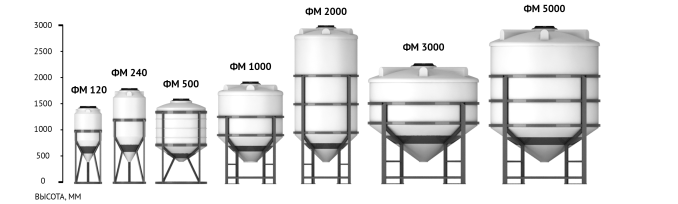 Емкость ФМ 1000 белый (1480х 1200х 1200)1540016400Емкость ФМ 1000 усиленная под плотность до 1.2 г/см3 белый (1480х 1200х 1200)1690018000Емкость ФМ 1000 усиленная под плотность до 1.5 г/см3 белый (1480х 1200х 1200)1920020500Емкость ФМ 120 белый (1030х 500х 500)42004400Емкость ФМ 120 усиленная под плотность до 1.2 г/см3 белый (1030х 500х 500)51005400Емкость ФМ 120 усиленная под плотность до 1.5 г/см3 белый (1030х 500х 500)54005700Емкость ФМ 120 черный (1030х 500х 500)42004400Емкость ФМ 2000 белый (2510х 1190х 1190)2600027700Емкость ФМ 2000 усиленная под плотность до 1.2 г/см3 белый (2510х 1190х 1190)3070032700Емкость ФМ 2000 усиленная под плотность до 1.5 г/см3 белый (2510х 1190х 1190)2880030600Емкость ФМ 240 белый (1355х 600х 600)60006300Емкость ФМ 240 усиленная под плотность до 1.2 г/см3 белый (1355х 600х 600)72007600Емкость ФМ 240 усиленная под плотность до 1.5 г/см3 белый (1355х 600х 600)77008200Емкость ФМ 3000 белый (1745х 2030х 2030)4640049400Емкость ФМ 3000 усиленная под плотность до 1.2 г/см3 белый (1745х 2030х 2030)5420057700Емкость ФМ 3000 усиленная под плотность до 1.5 г/см3 белый (1745х 2030х 2030)6630070600Емкость ФМ 500 белый (1140х 945х 945)970010400Емкость ФМ 500 усиленная под плотность до 1.2 г/см3 белый (1140х 945х 945)1170012400Емкость ФМ 500 усиленная под плотность до 1.5 г/см3 белый (1140х 945х 945)1240013200Емкость ФМ 5000 белый (2500х 2030х 2030)6470068900Емкость ФМ 5000 синий (2500х 2030х 2030)6590070200Емкость ФМ 5000 усиленная под плотность до 1.2 г/см3 белый (2500х 2030х 2030)7110075800Емкость ФМ 5000 усиленная под плотность до 1.5 г/см3 белый (2500х 2030х 2030)8880094700Емкость ФМ 5000 черный (2500х 2030х 2030)6470068900Серия ЭВГ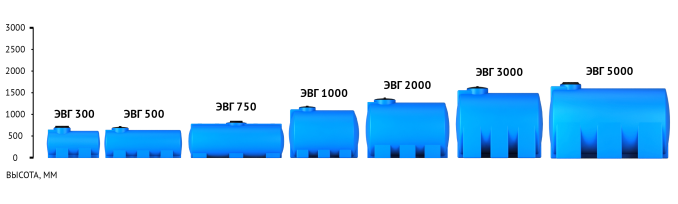 Емкость ЭВГ H 500 синий (900х 1200х 750)950010200Серия ЭВЛ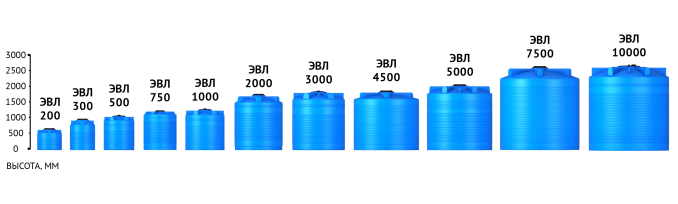 Емкость ЭВЛ 1000 зеленый (1220х 1150х 1150)1240013200Емкость ЭВЛ 1000 серый (1220х 1150х 1150)1240013200Емкость ЭВЛ 1000 синий (1220х 1150х 1150)1180012600Емкость ЭВЛ 1000 усиленная под плотность до 1.2 г/см3 синий (1220х 1150х 1150)1390014800Емкость ЭВЛ 1000 усиленная под плотность до 1.5 г/см3 синий (1220х 1150х 1150)1610017200Емкость ЭВЛ 1000 черный (1220х 1150х 1150)1180012600Емкость ЭВЛ 2000 синий (1540х 1400х 1400)2150022900Емкость ЭВЛ 2000 усиленная под плотность до 1.5 г/см3 синий (1540х 1400х 1400)2640028100Емкость ЭВЛ 200 красный (640х 730х 730)40004300Емкость ЭВЛ 200 синий (640х 730х 730)37003900Емкость ЭВЛ 200 черный (640х 730х 730)37003900Емкость ЭВЛ 500 синий (1030х 900х 900)75008000Емкость ЭВЛ 500 усиленная под плотность до 1.2 г/см3 синий (1030х 900х 900)89009500Емкость ЭВЛ 500 усиленная под плотность до 1.5 г/см3 синий (1030х 900х 900)950010100Емкость ЭВЛ 500 черный (1030х 900х 900)75008000Серия ЭВП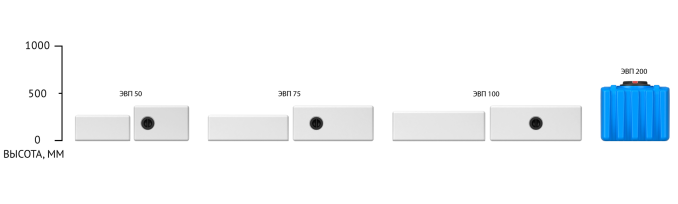 Емкость ЭВП 100 белый (320х 975х 380)28003000Емкость ЭВП 100 синий (320х 975х 380)31003300Емкость ЭВП 200 белый (640х 785х 605)41004400Емкость ЭВП 200 синий (640х 785х 605)44004700Емкость ЭВП 50 белый (280х 590х 380)17001800Емкость ЭВП 75 белый (280х 860х 380)23002400СпециальныеЕмкость VD 400 белый (1885х 550х 550)78008400Емкость VD 400 усиленная под плотность до 1.2 г/см3 белый (1885х 550х 550)87009200Емкость VD 400 усиленная под плотность до 1.5 г/см3 белый (1885х 550х 550)980010500Емкость БИО 35 л (15 шт) (1200х 1250х 1000)7550080400Емкость БИО 60 л (9 шт) (1343х 1200х 1000)6890073400Емкость дозировочная 100 белый (820х 472х 472)42004400Емкость дозировочная 200 белый (1040х 550х 550)4 6005000Емкость дозировочная 500 белый (1190х 800х 800)1050011200Емкость дозировочная 60 белый (580х 472х 472)31003300Емкость универсальная 600 белый (1155х 840х 785)1090011700Емкость универсальная 600 синий (1155х 840х 785)1130012000Емкость универсальная 600 черный (1155х 840х 785)10 90011700Комплект ЦКТ 35л премиум (855х 530х 530)82008800Комплект ЦКТ 35л стандарт (855х 530х 530)62006600Комплект ЦКТ 60л премиум (855х 530х 530)1070011400Комплект ЦКТ 60л стандарт (855х 530х 530)86009200Серия AUTO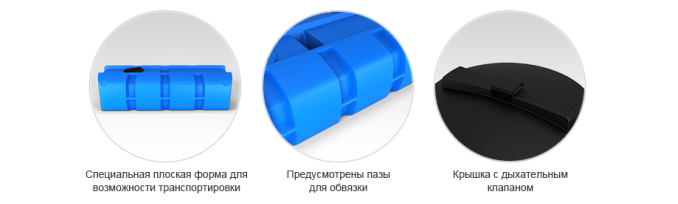 Емкость AUTO 1000 синий (540х 2130х 1100)1620017200Обрешетки для емкостейОбрешетка H 2000 (780х 2130х 1330)3110033200Обрешетка H 3000 (780х 2530х 1480)3750040000Обрешетка H 5000 (780х 2610х 1900)4620049200Обрешетка K 1000 (170х 1370х 355)980010500Обрешетка K 3000 (170х 2215х 538)1750018600Обрешетка K 4000 (305х 2500х 1175)3480037100Обрешетка SK 2000 (480х 2260х 860)2320024800Обрешетка T 2000-3000 (865х 1600х 1600)2790029800Обрешетка стандартная ЭВЛ 4500-5000 л разобранная (1906х 2064х 2061)5340057000Обрешетка ФМ 1000 (1250х 1245х 1245)2090022200Обрешетка ФМ 1000 неокрашенная (1250х 1245х 1245)2090022200Обрешетка ФМ 120 (1035х 550х 550)78008300Обрешетка ФМ 2000 (1895х 1235х 1235)3430036600Обрешетка ФМ 240 (1235х 650х 650)940010000Обрешетка ФМ 240 неокрашенная (1235х 650х 650)940010000Обрешетка ФМ 3000 (1540х 2080х 2080)4690050000Обрешетка ФМ 500 (1340х 990х 990)1500016000Обрешетка ФМ 5000 (1875х 2080х 2080)5210055500Обрешетка ФМ 5000 неокрашенная (1875х 2080х 2080)5210055500Обрешетка-кассета SK 2000 4 шт (1180х 3290х 2200)9100097000Обрешетка-кассета SK 2000 5 шт (1180х 4040х 2200)112400119800Обрешетка-кассета стандартная ЭВЛ 4500-5000 л 2 шт разобранная (1906х 2064х 4041)8670092400Емкости КомплектыЕмкости с мешалкамиЕмкость T 100 синий с лопастной мешалкой (520х 555х 555)4570048700Емкость T 100 синий с турбинной мешалкой (520х 555х 555)3380036000Емкость T 200 синий с лопастной мешалкой (970х 555х 555)5200055400Емкость T 2000 синий с лопастной мешалкой (1345х 1500х 1500)8550091100Емкость T 2000 синий с турбинной мешалкой (1345х 1500х 1500)6390068000Емкость T 3000 синий с лопастной мешалкой (1900х 1500х 1500)115400122900Емкость T 500 синий с лопастной мешалкой (1295х 755х 755)6300067200Емкость T 500 синий с турбинной мешалкой (1295х 755х 755)4540048300Емкость дозировочная 100 белый с лопастной мешалкой (820х 472х 472)5700060700Емкость дозировочная 100 белый с турбинной мешалкой (820х 472х 472)4530048200Емкость дозировочная 60 белый с лопастной мешалкой (580х 472х 472)5210055500Емкость дозировочная 60 белый с турбинной мешалкой (580х 472х 472)4020042800Емкость ФМ 1000 белый в обрешетке с лопастной мешалкой (1880х 1265х 1265)8770093400Емкость ФМ 1000 белый в обрешетке с турбинной мешалкой (1880х 1265х 1265)7040075000Емкость ФМ 120 белый в обрешетке с лопастной мешалкой (1430х 550х 550)5800061800Емкость ФМ 120 белый в обрешетке с турбинной мешалкой (1430х 550х 550)4170044400Емкость ФМ 2000 белый в обрешетке с лопастной мешалкой (2910х 1255х 1255)155800166000Емкость ФМ 2000 белый в обрешетке с турбинной мешалкой (2910х 1255х 1255)107600114700Емкость ФМ 240 белый в обрешетке с лопастной мешалкой (1755х 650х 650)6630070600Емкость ФМ 240 белый в обрешетке с турбинной мешалкой (1755х 650х 650)4780050900Емкость ФМ 3000 белый в обрешетке с лопастной мешалкой (2145х 2100х 2100)168300179300Емкость ФМ 3000 белый в обрешетке с турбинной мешалкой (2145х 2100х 2100)140600149800Емкость ФМ 500 белый в обрешетке с лопастной мешалкой (1540х 990х 990)7460079400Емкость ФМ 500 белый в обрешетке с турбинной мешалкой (1540х 990х 990)5610059800Емкость ФМ 5000 белый в обрешетке с лопастной мешалкой (2900х 2100х 2100)202300215600Емкость ФМ 5000 белый в обрешетке с турбинной мешалкой (2900х 2100х 2100)202400215700Емкость ЭВЛ 1000 синий с лопастной мешалкой (1220х 1150х 1150)6860073100Емкость ЭВЛ 1000 синий с турбинной мешалкой (1220х 1150х 1150)5100054400Установка приготовления реагентов 100л с лопастной мешалкой (1030х 470х 470)6150065500Установка приготовления реагентов 100л с турбинной мешалкой (1015х 470х 470)5300056500Установка приготовления реагентов 60л с лопастной мешалкой (790х 470х 470)5780061600Установка приготовления реагентов 60л с турбинной мешалкой (770х 470х 470)4910052300Комплекты с емкостями TR 4500-5000Емкость TR 4500 синий в обрешетке (1780х 2150х 2150)108700115800Емкость TR 5000 синий в обрешетке (1940х 2150х 2150)112800120200Емкость КАС 4500 TR красный в обрешетке (1780х 2150х 2150)118200126000Емкость КАС 5000 TR красный в обрешетке (1940х 2150х 2150)122300130300Кассета TR 4500 синий х 2 шт (1780х 4210х 2150)207500221100Кассета TR 5000 синий х 2 шт (1940х 4210х 2150)215600229800Кассета КАС 4500 TR красный х 2 шт (1780х 4210х 2150)226600241400Кассета КАС 5000 TR красный х 2 шт (1940х 4210х 2150)234700250100Емкость H 2000 синий в обрешетке (1440х 2130х 1330)5490058500Емкость H 3000 синий в обрешетке (1560х 2530х 1480)7000074600Емкость H 5000 синий в обрешетке (1950х 2610х 1860)100300106900Емкость K 1000 белый в обрешетке (1460х 1440х 600)2330024800Емкость K 3000 белый в обрешетке (1750х 2230х 955)6900073500Емкость K 4000 белый в обрешетке (1700х 2630х 1170)97100103500Емкость SK 2000 синий в обрешетке (1750х 2260х 860)5560059200Емкость T 2000 синий в обрешетке (1505х 1600х 1600)4800051200Емкость T 3000 синий в обрешетке (2060х 1600х 1600)5770061500Емкость T 5000 синий с утеплением (2210х 1900х 1900)117100124800Емкость T 5000 синий с утеплением и поддоном (2400х 1900х 1900)129300137800Емкость ФМ 1000 белый в обрешетке (1880х 1265х 1265)3410036300Емкость ФМ 120 белый в обрешетке (1430х 550х 550)1170012400Емкость ФМ 2000 белый в обрешетке (2910х 1255х 1255)5650060200Емкость ФМ 240 белый в обрешетке (1755х 650х 650)1470015700Емкость ФМ 3000 белый в обрешетке (2145х 2100х 2100)8410089600Емкость ФМ 500 белый в обрешетке (1540х 990х 990)2300024500Емкость ФМ 5000 белый в обрешетке (2900х 2100х 2100)105100111900Кассета стандартная (SK 2000 синий х 4 шт) (1755х 3290х 2200)208700222300Кассета стандартная (SK 2000 синий х 5 шт) (1755х 4040х 2200)259300276300Кассета стандартная (ЭВЛ 5000/115 синий х 2 шт) (2090х 4020х 2040)178100189700АгробакиБак промывной AGRO 120 желтый (675х 530х 530)4 0004300Бак промывной AGRO 300 желтый (615х 1405х 990)950010100Емкость AGRO 200 желтый (605х 720х 700)45004800Емкость AGRO 2500 желтый (1455х 1890х 1480)3970042300Емкость AGRO 3000 желтый (1660х 2400х 1150)5760061400Емкость AGRO 4000 оранжевый (1195х 2550х 2040)6860073000КрышкиКрышка для емкости D350 пластиковая c дыхательным клапаном Ротоснаб450500Крышка для емкости D450 пластиковая c дыхательным клапаном Ротоснаб800900Крышка для емкости D457 откидная пластиковая c дыхательным клапаном19002050Крышка для емкости D620 пластиковая c дыхательным клапаном23002500Крышка для емкости из композита D35076008100Крышка для емкости из композита D45090009600